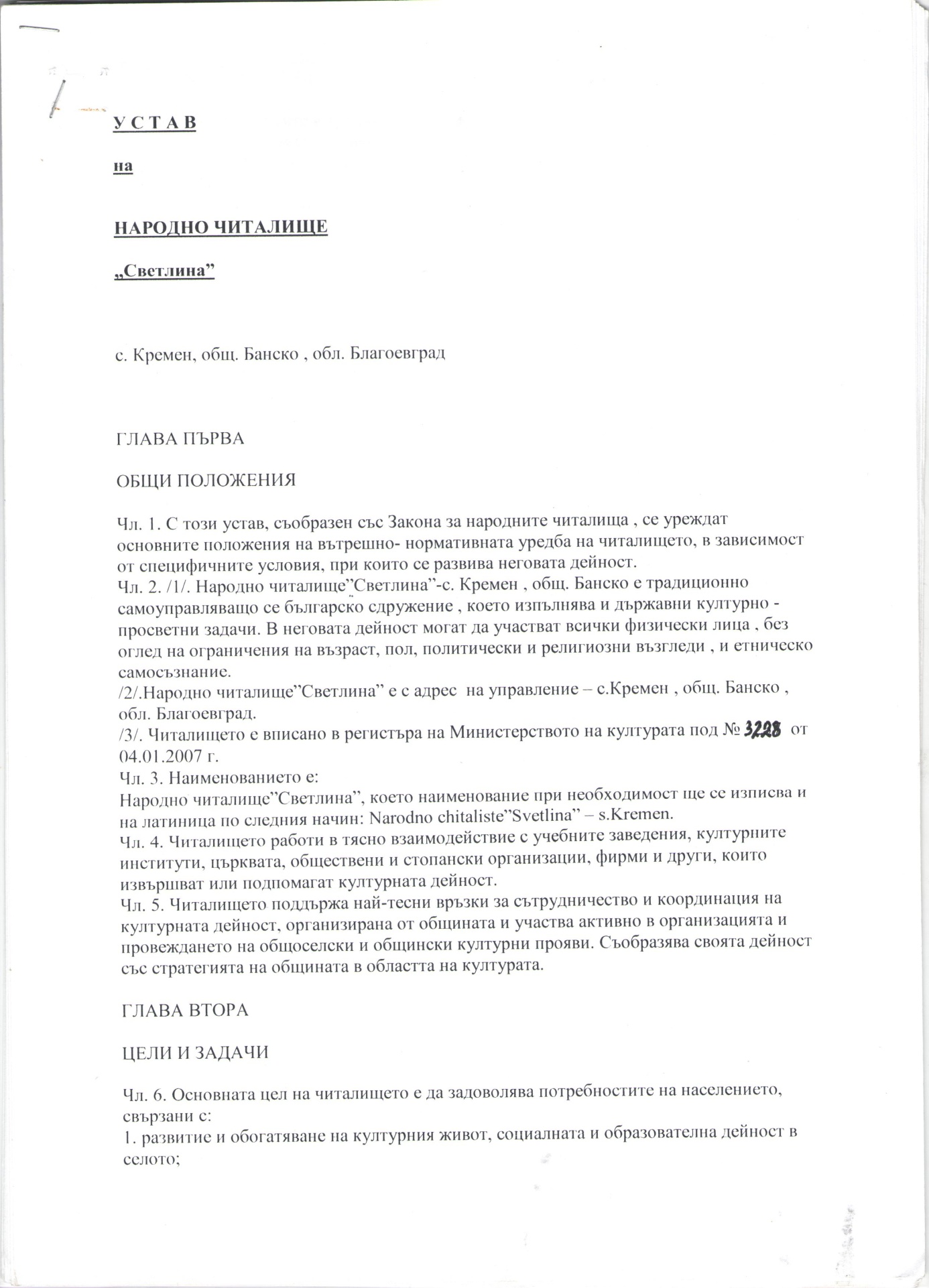 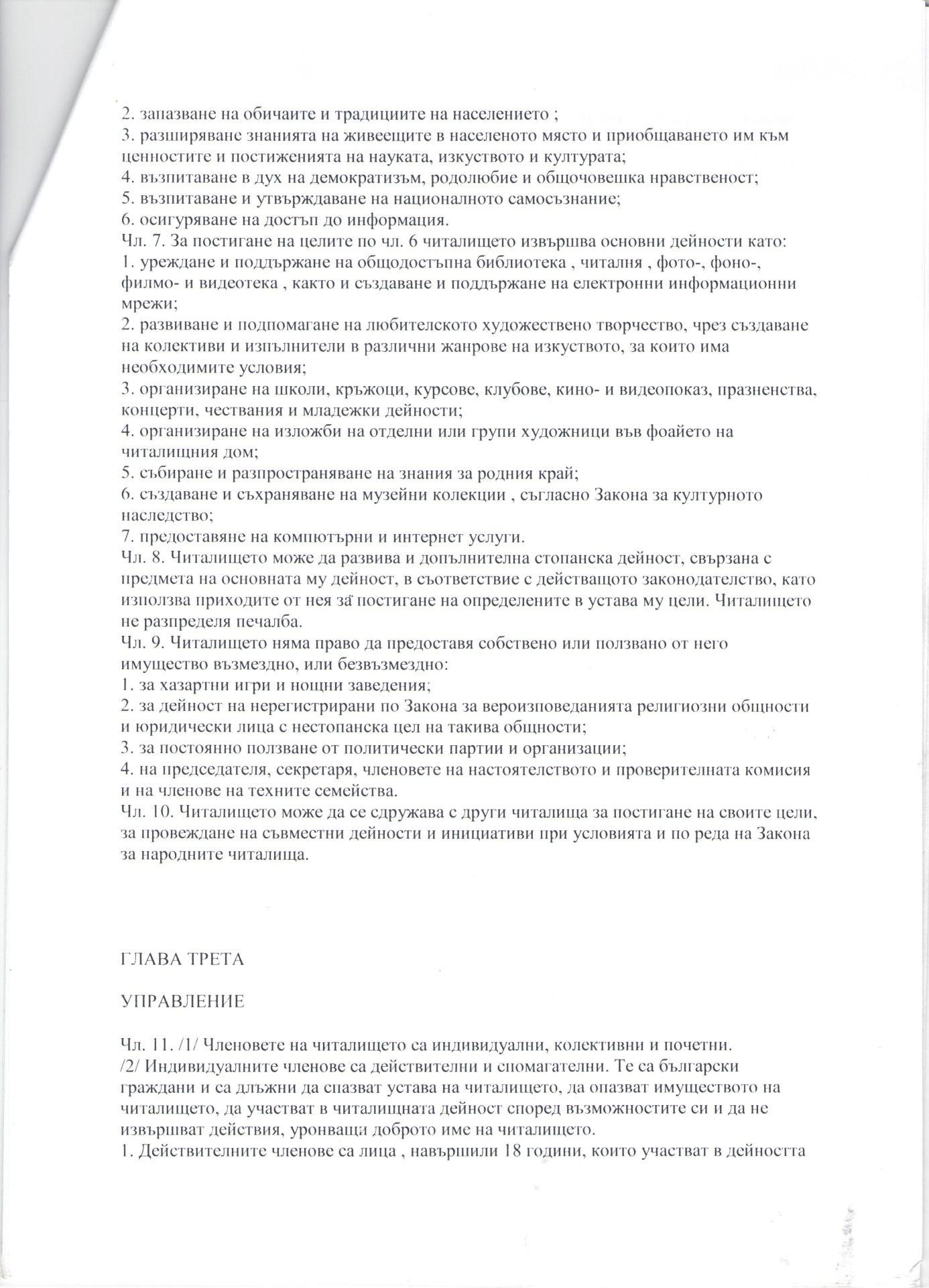 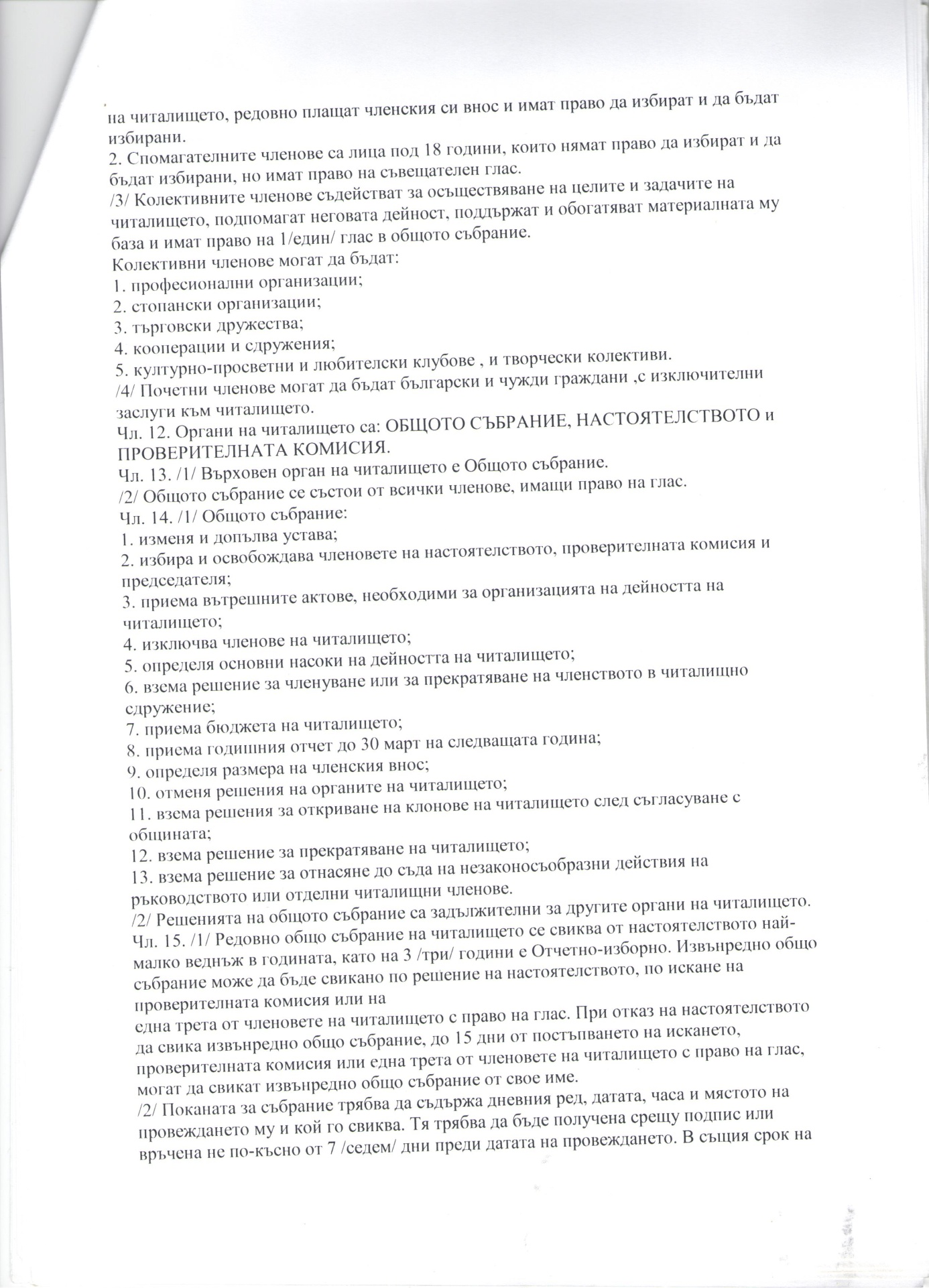 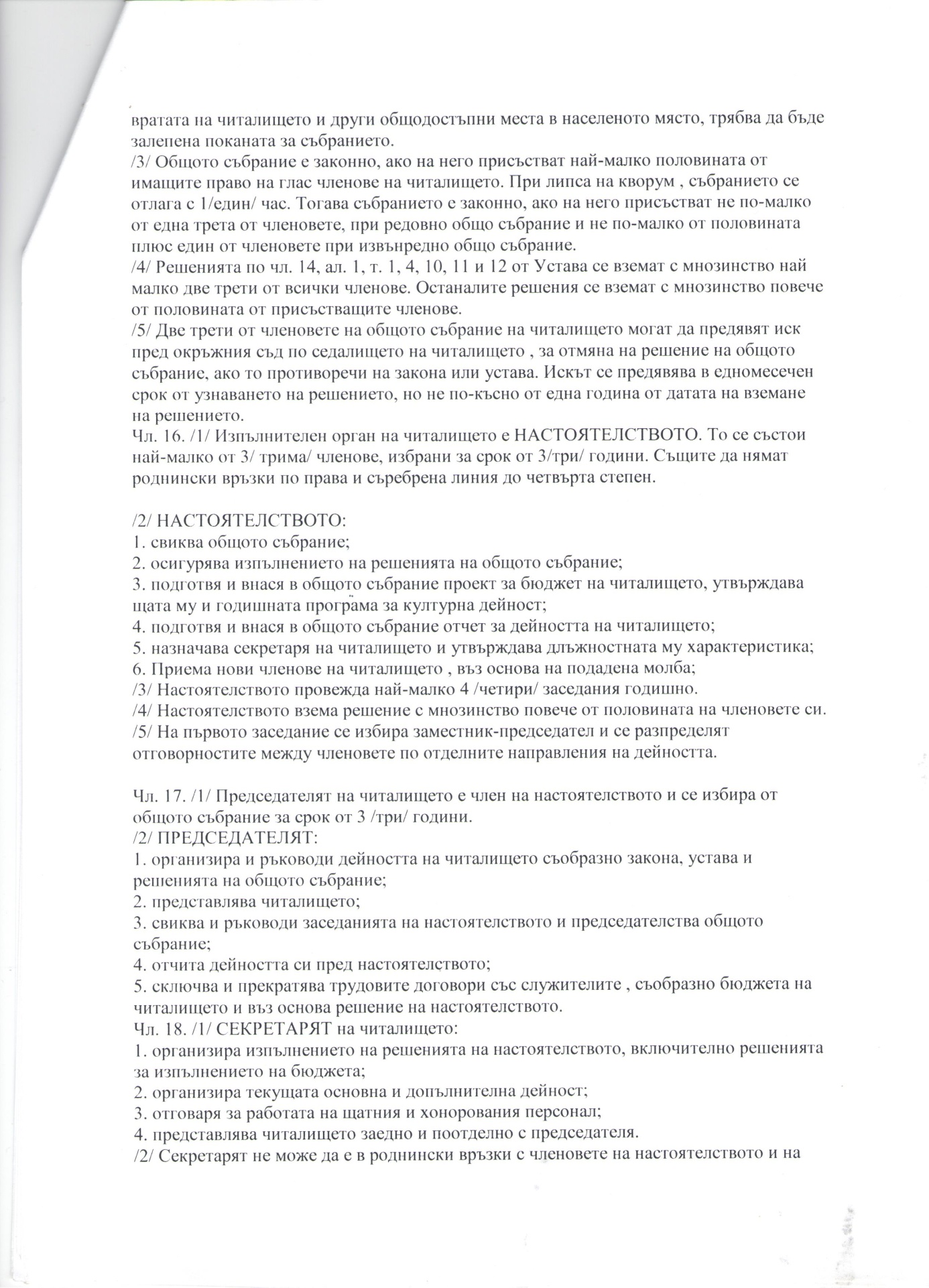 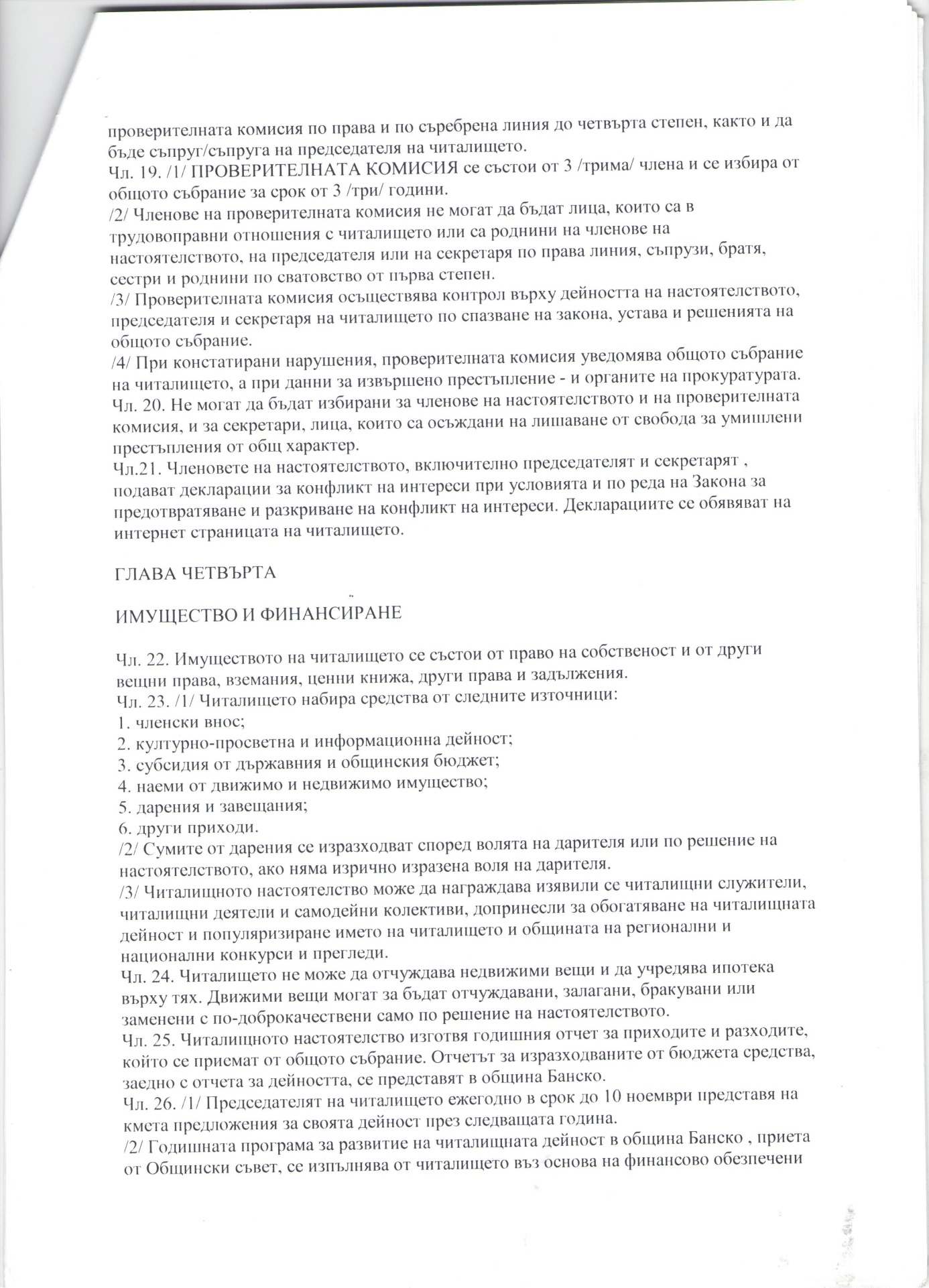 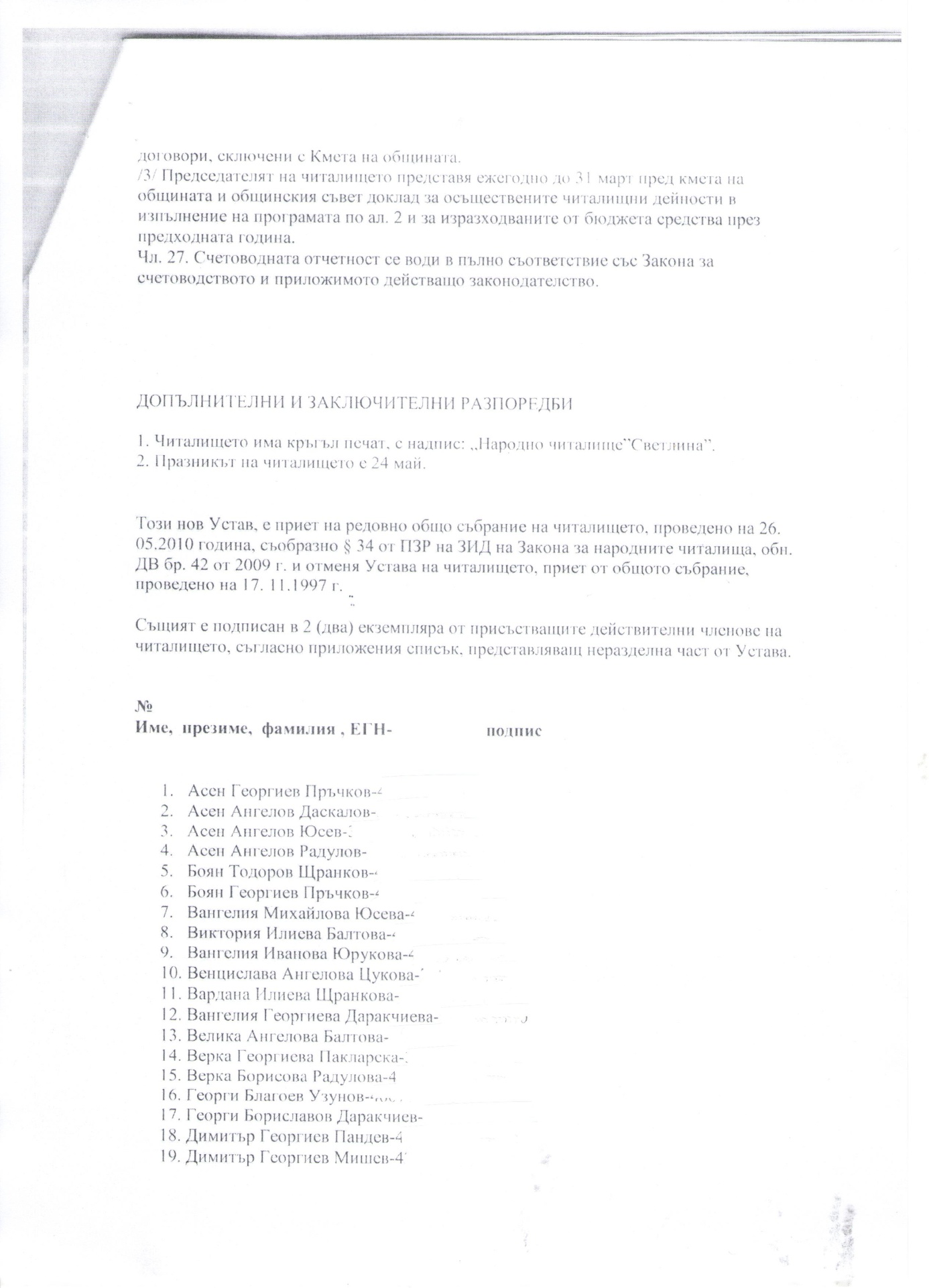 С   П  И  С  Ъ  КНа членовете на настоятелството и проверителната комисия на НЧ”Светлина 2006” с.Кремен           НАСТОЯТЕЛСТВОПредседател:1.ГЕОРГИ БЛАГОЕВ УЗУНОВСЕКРЕТАР: ЗОЙКА ДИМИТРОВА ЮСЕВАЧЛЕНОВЕ: ЕМИЛИЯ ПЕТРОВА ПАНДЕВА;                    ВАНГЕЛИЯ ИВАНОВА ЮРУКОВА                    ВЕНЦИСЛАВА АНГЕЛОВА ЦУКОВА          ПРОВЕРИТЕЛНА КОМИСИЯ:ДИМИТЪР КРУМОВ КОБАКОВ;ЗДРАВКО НИКОЛОВ ШОПОВ.